363101, Республика Северная Осетия – Алания, с.Куртат, ул. 50 лет Октября, 10; тел./ факс: 8(86738) 2-71-81; 2-71-82, http://www.ams-kurtat.ru, e-mail: amskurtat@mail.ruП О С Т А Н О В Л Е Н И Е        от 29.12.2023 г.  №18                                                                        с. Куртат Об утверждении муниципальной программы "Профилактика терроризма и экстремизма на территории Куртатского сельского поселения»Пригородного муниципального районаРеспублики Северная Осетия-Аланияна 2024-2026 годы»В соответствии со ст.179 Бюджетного кодекса Российской Федерации, пп. 7.1. п. 7 ст. 14 Федерального Закона  №131-ФЗ от 06.10.2003 года "Об общих принципах организации местного самоуправления в Российской Федерации", в целях реализации Федерального закона № 35-ФЗ от 06.03.2006 г. "О противодействии терроризму", Федерального закона № 114 от 25.07.2002 г., Указа Президента Российской Федерации№116 от 15.02.2006г. "О мерах по противодействию терроризму", уставом Куртатского сельского поселения, постановляю:1. Утвердить муниципальную программу "Профилактика терроризма и экстремизма на территории Куртатского сельского поселения Пригородного муниципального района Республики Северная Осетия-Алания на 2024-2026 годы".2.Постановление от 13.06.2023г. №9 «Об утверждении муниципальной программы "Профилактика терроризма и экстремизма на территории Куртатского сельского поселения Пригородного муниципального района Республики Северная Осетия-Алания на 2023-2025 годы» признать утратившим силу.3. Опубликовать настоящее постановление на официальном сайте администрации Куртатского сельского поселения Пригородного муниципального района Республики Северная Осетия-Алания и на информационных стендах Куртатского сельского поселения.4. Контроль за выполнением настоящего постановления оставляю за собой.5. Постановление вступает в силу после его обнародования.Глава администрации Куртатскогосельского поселения                                                          И.Х. Хадзиев
Приложение №1
к постановлению главы администрации
Куртатского сельского поселения
от 29.12.2023г. №181. Паспорт Программы2. Содержание проблемы и обоснование необходимости ее решения программно-целевым методом
     Экстремизм, терроризм и преступность оказывают негативное влияние на все сферы общественной жизни, их проявления вызывают социальную напряженность. Объектами первоочередных террористических устремлений являются места массового пребывания людей (учреждения культуры, спортивные сооружения, учебные заведения).     Президентом Российской Федерации и Правительством Российской Федерации задача предотвращения террористических проявлений рассматривается в качестве приоритетной. Экстремизм и терроризм являются реальной угрозой национальной безопасности Российской Федерации, существует вероятность совершения террористических актов, остается значительным масштаб незаконного оборота оружия, боеприпасов и других средств совершения террора.   Наиболее уязвимой в плане подверженности негативному влиянию группой населения является молодежь в силу своей социальной и материальной незащищенности, психологической незрелости и зависимости от чужого мнения. Особую тревогу вызывает снижение общеобразовательного и общекультурного уровня, чем пользуются экстремистски настроенные радикальные политические и религиозные силы.     Проводить профилактику терроризма и экстремизма намного продуктивнее, чем ликвидировать их последствия. Системный подход к мерам, направленным на предупреждение, выявление, устранение причин и условий, способствующих экстремизму, терроризму, совершению правонарушений, является одним из важнейших условий улучшения социально-экономической ситуации.     Мероприятия Программы направлены на дальнейшее развитие наиболее эффективных направлений деятельности по созданию условий для противодействия терроризму, по усилению антитеррористической защищенности важных объектов, в первую очередь объектов образования, культуры, торговли, здравоохранения, охраны жизни и здоровья граждан, имущества, по обеспечению высокого уровня безопасности жизнедеятельности в Куртатского сельском поселении.3. Цели, задачи и целевые показатели Программы
     Основной целью Программы является реализация мер по профилактике терроризма и экстремизма, защита и улучшение качества жизни граждан, проживающих на территории Куртатского сельского поселения.Задачами Программы являются:- участие в деятельности по предотвращению и профилактике террористических проявлений, экстремизма и ксенофобии, а также минимизация и (или) ликвидация последствий их проявления;- усиление антитеррористической защищенности мест массового пребывания людей;- активизация профилактической и информационно-пропагандистской работы по предотвращению угроз террористической направленности.     Достижение цели Программы и решение задач осуществляются путем выявления и устранения причин и условий, способствующих осуществлению террористической деятельности, внедрения единых подходов к обеспечению террористической безопасности критически важных объектов и мест массового пребывания людей.Целевыми показателями Программы являются:- уровень готовности руководителей учреждений, организаций и должностных лиц к действиям по предотвращению и пресечению террористических актов;- степень оборудования и защищенности в целом критически важных объектов и мест массового пребывания людей (выполнение комплекса неотложных мер по усилению безопасности жилых районов, мест массового пребывания людей, учреждений образования, здравоохранения, культуры, жизненно важных объектов);- информирование населения по вопросам противодействия терроризму (увеличение количества и улучшение качества публикаций на данную тему, проведение пропагандистских мероприятий с целью формирования в обществе активной гражданской позиции, использование различных форм информационно-воспитательной работы, направленной на разъяснение действующего антитеррористического законодательства, освещение основных результатов антитеррористической деятельности).     Мероприятия Программы направлены на обеспечение высокого уровня безопасности жизнедеятельности в Куртатском сельском поселении.4. Программные мероприятия
     Программа включает мероприятия по приоритетным направлениям в сфере профилактики терроризма:- информационно-пропагандистское противодействие терроризму;- изготовление и распространение информационных материалов;- усиление антитеррористической защищенности объектов социальной сферы.5. Система программных мероприятий6. Ресурсное обеспечение Программы
    Финансирование Программы предполагается осуществлять за счет средств местного бюджета:     Объемы средств, направляемых на реализацию Программы, могут уточняться при разработке проекта бюджета на очередной финансовый год.7. Организация управления реализацией Программы и контроль за ходом ее выполнения
     Контроль за исполнением программных мероприятий осуществляется Главой Куртатского сельского поселения или заместителем главы администрации Куртатского сельского поселения.     Ответственными за выполнение мероприятий Программы в установленные сроки являются исполнители Программы.    Ответственность за реализацию Программы и обеспечение достижения значений количественных и качественных показателей эффективности реализации Программы несет заказчик Программы.     Координацию действий по формированию и внесению изменений в программу, контролю и отчетности при реализации Программы осуществляет администрация Куртатского сельского поселения.     Оперативное и информационно - методическое управление Программой осуществляет администрации Куртатского сельского поселения.     Заказчик Программы с учетом выделяемых на ее исполнение финансовых средств бюджета сельского поселения ежегодно уточняет целевые показатели затрат на мероприятия, контролирует их реализацию.     В ходе реализации Программы отдельные ее мероприятия в установленном порядке могут уточняться, а объемы финансирования корректироваться с учетом утвержденных расходов бюджета сельского поселения.     При отсутствии финансирования мероприятий Программы заказчик и исполнители вносят предложения об изменении сроков их реализации либо о снятии их с контроля.8. Ожидаемые результаты реализации Программы
      Реализация мероприятий Программы позволит снизить возможность совершения террористических актов на территории Куртатского сельского поселения, создать систему технической защиты объектов социальной сферы и объектов с массовым пребыванием граждан.  Приложение №2 к постановлению главы администрации Куртатского сельского поселения
от 29.12.2023г.№18	Программа "Профилактика терроризма и экстремизма на территории Куртатского сельского поселения» Пригородного муниципального района Республики Северная Осетия-Алания на 2024-2026 годы»УæрæсейыФедерациРеспубликæЦæгатИрыстон – АланиГорæтгæрон муниципалон районы Куырттатыхъæуыбынæттонхиуынаффæйадыадминистраци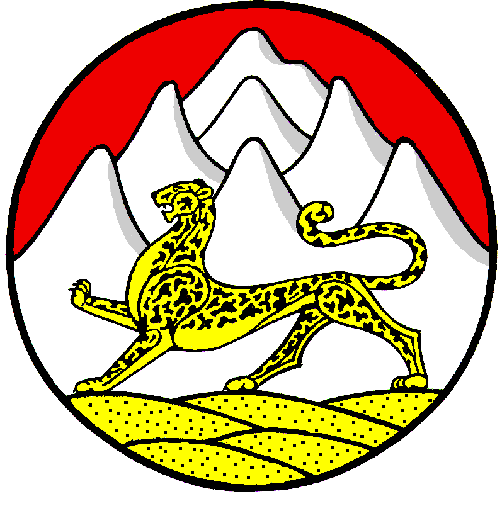 Российская ФедерацияРеспубликаСеверная Осетия – АланияАдминистрация местного самоуправленияКуртатского сельского поселения Пригородного муниципального районаНаименование Программы "Профилактика терроризма и экстремизма на территории Куртатского сельского поселения Пригородного муниципального района  РСО-Алания на 2024-2026 годы" (далее - Программа)Основание для разработки Программы Бюджетный кодекс Российской Федерации; Федеральный закон от 06.10.2003 № 131-ФЗ "Об общих принципах организации местного самоуправления в Российской Федерации";
Федеральный закон от 06.03.2006 № 35-ФЗ "О противодействии терроризму";Федеральный закон от 25.07.2002г №114-ФЗ «О противодействии экстремистской деятельности»;
Указ Президента Российской Федерации от 15.02.2006 года № 116 "О мерах по противодействию терроризму";Устав Куртатского сельского поселения Пригородного муниципального района РСО-АланияМуниципальный заказчик
Программы Администрация Куртатского сельского поселения Пригородного муниципального района РСО-АланияЦель Программы Противодействие терроризму и экстремизму, защита и улучшение качества жизни граждан, проживающих на территории Куртатского сельского поселения Пригородного муниципального района РСО-Алания
Задачи Программы Участие в деятельности по предотвращению и профилактике террористических проявлений, экстремизма и ксенофобии, а также минимизация и (или) ликвидация последствий их проявления;

Повышение уровня безопасности жизнедеятельности в Куртатском сельском поселении;

Усиление антитеррористической защищенности мест массового пребывания людей;

Активизация профилактической и информационно-пропагандистской работы по предотвращению угроз террористической направленности Сроки реализации Программы 2024-2026годы Перечень подпрограммОбеспечение охраны общественного порядка и объектов муниципальной собственности Исполнители Программы Администрация Куртатского сельского поселения Пригородного муниципального района РСО-АланияОбъемы и источники финансирования Программы Общий объем средств, направляемых на реализацию мероприятий 393,0 тыс. рублей.
Источник финансирования: средства бюджета Куртатского сельского поселения Пригородного муниципального района РСО-Алания
в том числе по годам:
2024 год - 131,0 тыс. рублей2025 год - 131,0 тыс. рублей2026 год - 131,0 тыс. рублейПланируемые результаты Программы
(количественные и качественные показатели эффективности реализации
Программы)В результате проведенных мероприятий ожидается улучшение качества жизни посредством улучшения личной безопасности граждан:
-снижение количества правонарушений и своевременное пресечение имеющихся;
-консолидация населения муниципального образования и общества в целом в вопросах противодействия террористическим проявлениям и экстремизму;
-уменьшение вероятности террористических и экстремистских проявлений на территории поселения.№/№№/№Мероприятия Мероприятия Источники финансирования запланировано средств (тыс. руб.)запланировано средств (тыс. руб.)запланировано средств (тыс. руб.)Объем финансирования Объем финансирования Объем финансирования Объем финансирования Объем финансирования 2024г.2025г.2026г.2026г.2026г.1.1.Информирование жителей о порядке действий при угрозе возникновения террористических актов, посредством размещения информационных материалов в местах массового пребывания граждан.Информирование жителей о порядке действий при угрозе возникновения террористических актов, посредством размещения информационных материалов в местах массового пребывания граждан.Без финансирования-----2.2.Проведение комплекса мероприятий по выявлению и пресечению изготовления и распространения литературы, аудио и видеоматериалов экстремистского толка, пропагандирующих разжигание национальной, расовой и религиозной вражды.Проведение комплекса мероприятий по выявлению и пресечению изготовления и распространения литературы, аудио и видеоматериалов экстремистского толка, пропагандирующих разжигание национальной, расовой и религиозной вражды.без финансирования -----3.3.Осуществление обхода территории на предмет выявления и ликвидации последствий экстремистской деятельности, которые проявляются в виде нанесения на архитектурные сооружения символов и знаков экстремисткой направленности Осуществление обхода территории на предмет выявления и ликвидации последствий экстремистской деятельности, которые проявляются в виде нанесения на архитектурные сооружения символов и знаков экстремисткой направленности без финансирования ------4.4.Организация и проведение тематических мероприятий: фестивалей, конкурсов, викторин, с целью формирования у граждан уважительного отношения к традициям и обычаям различных народов и национальностей Организация и проведение тематических мероприятий: фестивалей, конкурсов, викторин, с целью формирования у граждан уважительного отношения к традициям и обычаям различных народов и национальностей без финансирования ------55Обмен информацией с иными субъектами профилактики экстремизма (прокуратурой, администрацией района, ОВД)Обмен информацией с иными субъектами профилактики экстремизма (прокуратурой, администрацией района, ОВД)без финансирования ------66Приобретение информационного материала по противодействию, предотвращению и профилактике терроризма и экстремизма.Приобретение информационного материала по противодействию, предотвращению и профилактике терроризма и экстремизма.бюджет поселения 30,030,030,010,010,010,010,010,077Материальное вознаграждение добровольным народным дружинникам, участвующим в охране общественного порядкаМатериальное вознаграждение добровольным народным дружинникам, участвующим в охране общественного порядкабюджет поселения 363,0363,0363,0121,0121,0121,0121,0121,0ВСЕГО:ВСЕГО:393,0393,0393,0131,0131,0131,0131,0131,0Источники финансирования 2024 год тыс.руб.2025 год тыс.руб.2025 год тыс.руб.2026 год тыс.руб.ИТОГО тыс.руб.ИТОГО тыс.руб.бюджет Куртатского сельского поселения 131,0131,0131,0131,0393,0393,0№п/п         Подрограмма «Обеспечение охраны общественного порядка и объектов муниципальной собственности»Срок исполненияФинансирование (тыс.руб.)Финансирование (тыс.руб.)ИсполнителиОжидаемые результаты (колич.и кач. показатели)№п/п         Подрограмма «Обеспечение охраны общественного порядка и объектов муниципальной собственности»Срок исполненияГод финансированияБюджет с/п (тыс.руб.)ИсполнителиОжидаемые результаты (колич.и кач. показатели)12 34567Основные мероприятия:1.Проведение мероприятий по профилактике терроризма и экстремизма20242025202620242025202610,010,010,0Администрация Куртатского с/пУкрепление антитеррористической защищенности объектов2.Расходы на выплаты материального вознаграждения добровольным народным дружинникам, участвующим в охране общественного порядка 202420252026202420252026121,0121,0121,0Администрация Куртатского с/пУкрепление антитеррористической защищенности объектовВСЕГО:ВСЕГО:393,0